10/08 RM 04280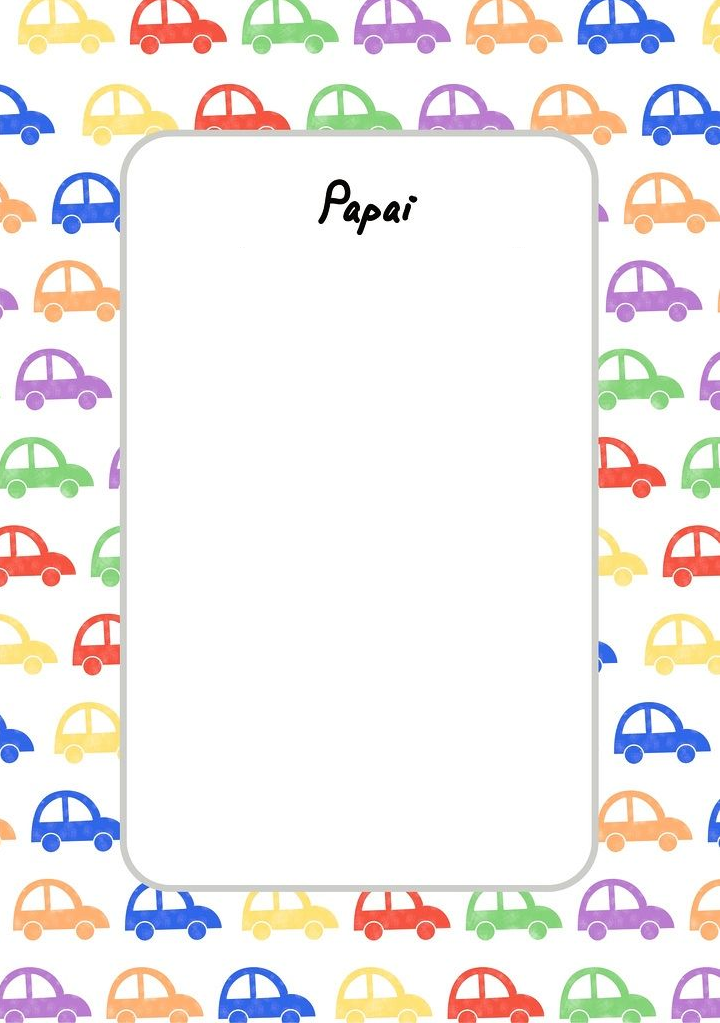 